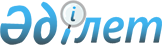 О запpещении пеpечисления бюджетных ассигнований и денежных сpедств в небанковские учpежденияРаспоpяжение Пpемьеp-министpа Республики Казахстан от 29 декабpя 1994 г. N 529



          1. В связи с участившимися фактами отвлечения средств
государственных предприятий, учреждений и организаций на цели,
не связанные с их основной деятельностью, запретить перечисление
бюджетных ассигнований и денежных средств в небанковские учреждения
и трастовые компании на депозит.




          2. Министерству финансов, Государственному комитету финансового 




контроля Республики Казахстан в течение 1995 года производить проверки 
целевого  использования бюджетных средств.
     3. Государственному комитету финансового контроля совместно с 
Генеральной прокуратурой Республики Казахстан применять необходимые 
меры по выявленным фактам указанных правонарушений, вплоть до привлечения 
должностных лиц к уголовной ответственности.
 
Премьер-министр



























         Если вы купили Раrаdох, открыли коробку, увидели, как там много книг,
и побежали прямо в книжный магазин в надежде найти более простое введение в 
эту систему, то лучше начните с Приложения А, которое расскажет вам,
как установить Paradox на вашем компьютере. Если вы работаете на компьютере,
где Paradox уже установлен, то можете начать с главы 1.
В любом случае в процессе чтения книги нужно иметь уже уста   


         



      
      


					© 2012. РГП на ПХВ «Институт законодательства и правовой информации Республики Казахстан» Министерства юстиции Республики Казахстан
				